Using the Pillars of Agricultural Literacy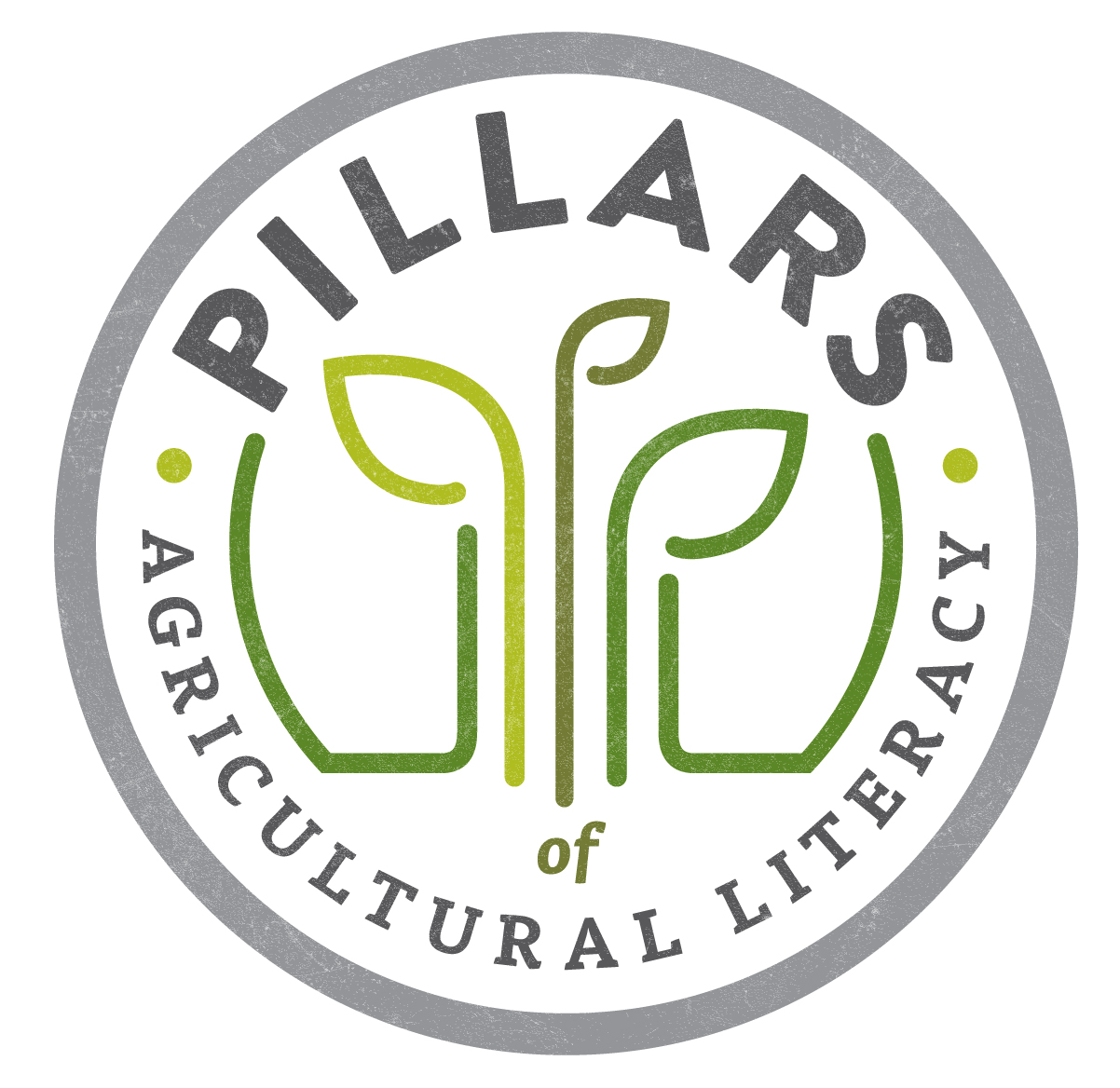 Here is a step-by-step plan you can use to start incorporating the Pillars of Agricultural Literacy in your planning process.   Step 0 (Optional)Explain Ag Literacy Strategic Planning ProcessExplain Ag Literacy Strategic Planning ProcessStep 0 (Optional)When1-2 weeks prior to start of planning processStep 0 (Optional)Task 1Present overview of ag literacy planning process to leadership and/or planning teamsStep 0 (Optional)Supporting FilePlanning Presentation (PowerPoint)Step 1Gather Input and Prioritize EffortsGather Input and Prioritize EffortsStep 1Task 1Have 5 leaders/key stakeholders complete survey. A stakeholder may be a member of your organization, teacher, board member, etc. They should have a working knowledge of what you do, and why you do it!Step 1Task 2Summarize and analyze resultsWhat do the results tell you about where should you focus your efforts – which Pillar, audiences and methods of engagement?Step 1Supporting FilePillars Planning SurveyStep 2Catalog and Review Current EffortsCatalog and Review Current EffortsStep 2Task 1List current ag literacy events and materials and summarize relative success (file: “Pillars Review Worksheet”)What have we done and what do we know about the results?Step 2Task 2Map events and materials to Pillar, audience, and engagement method Where are the gaps between our priorities and our current/past efforts?Step 2Supporting FilePillars Review WorksheetStep 3Develop Strategic Plan for Future Ag Literacy EffortsDevelop Strategic Plan for Future Ag Literacy EffortsStep 3Task 1Task 1: Determine which activities to keep, modify and/or replaceWhat do we do differently as a result of our priorities?Step 3Task 2Task 2: Develop schedule and plan (file: “Pillars Strategic Plan Worksheet”)How and when do we make it happen?Step 3Task 3Task 3: Communicate new strategic plan with othersStep 3Supporting FilePillars Strategic Plan Worksheet